Ｒ３年度　第３学年３学期中間テスト　技術・家庭科（技術分野）１ マルチメディア作品をつくる際の手順について，次の文章の①～⑪にあてはまることばを下のア～ソより選び，記号で答えなさい。　　○　内容を考える…考えや意見を明確にする。（①）の気持ちになって考える。　　○　構成を考える…わかりやすくする。（②）伝える。（③）に残るようにする。　　○　必要な情報素材をつくる…（④）をする。本や資料を見る。いろいろな（⑤）を活用する。　　○　必要な情報素材を集める…素材は，コンピュータで扱える（⑥）に整える。　　○　情報を組み立てる…（⑦）に合うように素材を組み立てる。（⑧）を設定するために情報同士の関係に注目する。　○　発信・発表を行う…発表の方法や（⑨）を工夫する。（⑩）の大きさに気を付ける。○　人に意見を聞く…作成者の意図が正しく伝わっているか確認する。必要に応じて作品を（⑪）する。２　次の①～⑧にあてはまることばを下のア～クより選び、記号で答えなさい。コンピュータは（①）から入ってくるさまざまな情報を瞬時に（②）し、処理し、仕事をする部分に命令を出す。そのために、コンピュータに仕事の内容や手順をあらかじめ（③）させておく必要がある。そのくわしい手順などを書いたものが（④）である。コンピュータを使った（⑤）のすぐれている点は、判断する仕事の（⑥）や手順を（④）によってさまざまな状況に対応させることができることである。また、（①）などから次々に入ってくるさまざまな（⑦）を総合的に（⑧）して仕事をさせることができる。３　情報モラルについて、次の問いに答えなさい。　実在する金融(きんゆう)機関や企業(きぎょう)などを装った偽(いつわ)りのWebサイトや電子メールで，クレジットカードの番号や暗証番号などの個人情報を不正入手する詐欺行為(さぎこうい)を何というでしょうか。一つ選びなさい。1 不正アクセス　　2 スパイウェア　　	3 フィッシング　　　4 フィルタリング　友達4人と一緒(いっしょ)にとった写真をTwitterに投稿(とうこう)する際に，最も適しているものを選びなさい。	1 写真を撮(と)った日付と場所を添(そ)えて投稿(とうこう)した。	2 写真に個人名を書いて投稿(とうこう)した。	3 友達に投稿(とうこう)する許可をとってから投稿した。	4 本人だとわからないように加工して投稿(とうこう)した。　インターネットで友達とメッセージを送りあっています。正しい使い方をすべて選びなさい。	1 相手の気持ちを考えてメッセージを送る。	2 メッセージは，どんな時であってもすぐに返さなければならない。	3 友達のうわさ話は，多くの人に広めた方がよい。	4 相手のメッセージでいやな気持になったときは，思い違いがあるといけないので直接会って話をする。４　条件繰り返し型の具体例を、例にならって1つ書きなさい。　例　（コーヒーを入れる）　５　洗濯機の流れ図①～⑧にあてはまることばを下のア～ケより選び、記号で答えなさい。はたらき：洗濯機のふたが閉まっていれば水を入れ、閉まっていなければブザーが５回鳴る。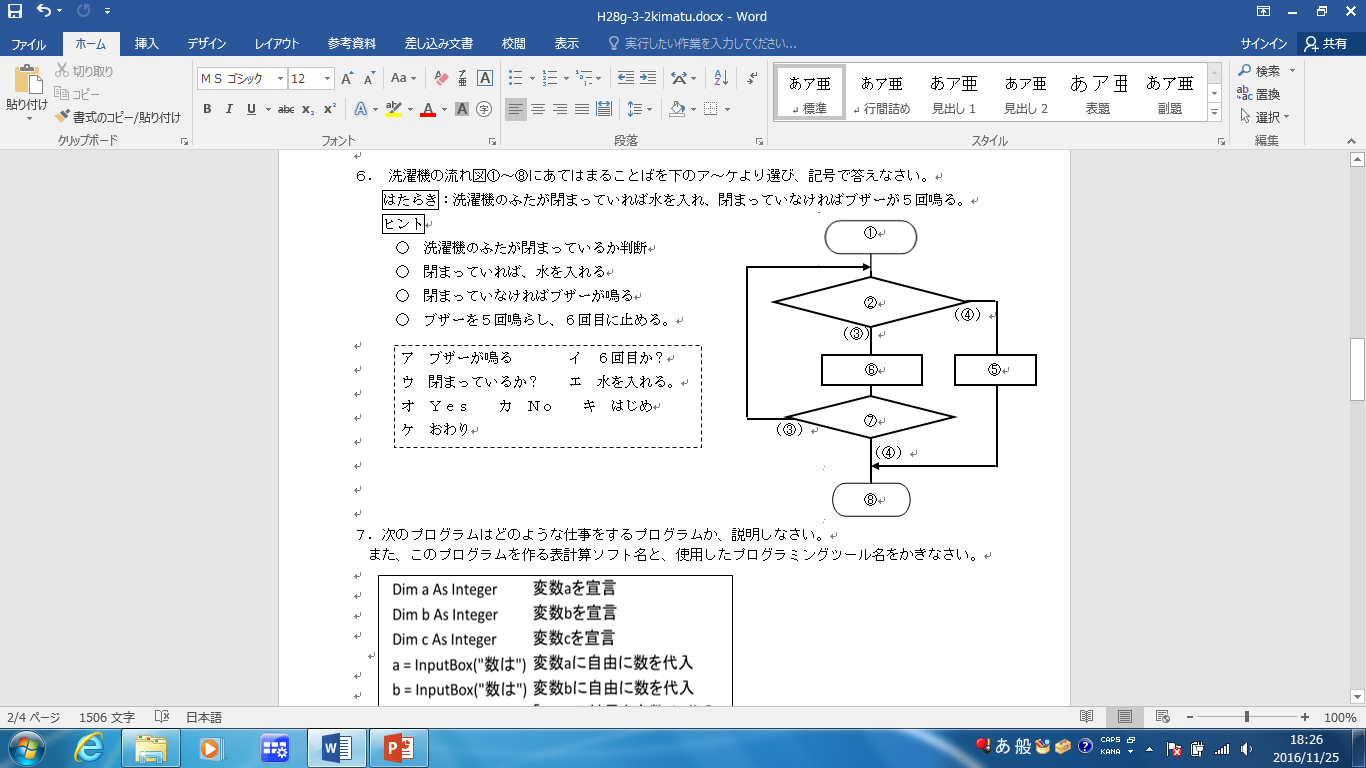 ヒント　　　○　洗濯機のふたが閉まっているか判断　　　○　閉まっていれば、水を入れる　　　○　閉まっていなければブザーが鳴る　　　○　ブザーを５回鳴らし、６回目に止める。６　次のプログラムはどのような仕事をするプログラムか、説明しなさい。　また、このプログラムを作る表計算ソフト名と、使用したプログラミングツール名をかきなさい。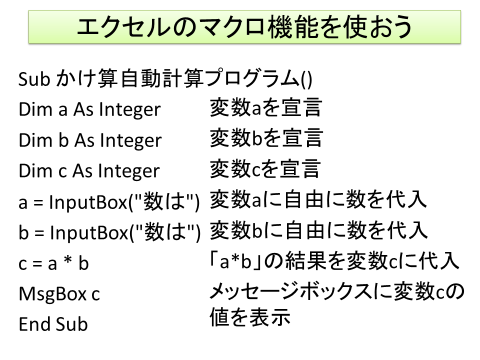 ７　最近、あなたが気になるテクノロジー(技術)のニュースや話題をあげ、それについて今後どのようなことが期待されるか、あなたの意見をかいてください。令和３年度第３学年３学期中間テスト技術・家庭科（技術分野）≪解　答≫令和３年度第３学年３学期中間テスト技術・家庭科（技術分野）≪解　答≫（配点）　１，２，５…各１点、　３…各２点　　４，７…各４点　　６…各３点ア　判断・処理　　　イ　プログラム　　ウ　電気信号　　　エ　記憶　　オ　センサカ　内容　　　　　　キ　命令　　　　　ク　計測・制御　　ケ　判断　　コ　処理１１２①　　　　①　　　　②　　　　②　　　　②　　　　②　　　　②　　　　②　　　　③　　　　③　　　　③　　　　③　　　　③　　　　④　 　　④　 　　２⑤　　　　⑤　　　　⑥　　　　⑥　　　　⑥　　　　⑥　　　　⑥　　　　⑥　　　　⑦　　　　⑦　　　　⑦　　　　⑦　　　　⑦　　　　⑧　　　⑧　　　３（1）（1）（1）（1）（2）　　　（2）　　　（2）　　　（2）　　　（2）　　　（2）　　　（3）　　　　（3）　　　　（3）　　　　（3）　　　　（3）　　　　４５①　　　　①　　　　①　　　　①　　　　①　　　　①　　　　４５４５⑤⑤⑤⑤⑤⑤⑥　⑥　⑥　４５⑦⑦⑦⑦⑦⑦⑧⑧⑧６プログラムの説明プログラムの説明プログラムの説明プログラムの説明プログラムの説明プログラムの説明表計算ソフト名表計算ソフト名表計算ソフト名表計算ソフト名表計算ソフト名プログラムツール名プログラムツール名プログラムツール名プログラムツール名７キーワード「　　　　　　　　　　」キーワード「　　　　　　　　　　」キーワード「　　　　　　　　　　」キーワード「　　　　　　　　　　」キーワード「　　　　　　　　　　」キーワード「　　　　　　　　　　」キーワード「　　　　　　　　　　」キーワード「　　　　　　　　　　」キーワード「　　　　　　　　　　」キーワード「　　　　　　　　　　」キーワード「　　　　　　　　　　」キーワード「　　　　　　　　　　」キーワード「　　　　　　　　　　」キーワード「　　　　　　　　　　」キーワード「　　　　　　　　　　」３年組番氏名／５０１①　オ②　イ②　イ③　シ③　シ③　シ③　シ④　ス④　ス⑤　ケ⑤　ケ⑤　ケ⑤　ケ⑤　ケ⑥　ソ１⑦　セ⑧　ク⑧　ク⑨　カ⑨　カ⑨　カ⑨　カ⑩　ソ⑩　ソ⑪　コ⑪　コ⑪　コ⑪　コ⑪　コ２①　　　　オ①　　　　オ②　　　　ケ②　　　　ケ②　　　　ケ②　　　　ケ②　　　　ケ②　　　　ケ③　　　　エ③　　　　エ③　　　　エ③　　　　エ③　　　　エ④　 　　イ④　 　　イ④　 　　イ２⑤　　　　ク⑤　　　　ク⑥　　　　カ⑥　　　　カ⑥　　　　カ⑥　　　　カ⑥　　　　カ⑥　　　　カ⑦　　　　ウ⑦　　　　ウ⑦　　　　ウ⑦　　　　ウ⑦　　　　ウ⑧　　　ア⑧　　　ア⑧　　　ア３(1)　３(1)　３(1)　３(1)　３(2)　３(2)　３(2)　３(2)　３(2)　３(2)　３(3)　１，４(3)　１，４(3)　１，４(3)　１，４(3)　１，４(3)　１，４４省略フローチャートの中に条件繰り返しが入って、不自然でなく意味が通っていればOK※状況に応じて部分点あり省略フローチャートの中に条件繰り返しが入って、不自然でなく意味が通っていればOK※状況に応じて部分点あり省略フローチャートの中に条件繰り返しが入って、不自然でなく意味が通っていればOK※状況に応じて部分点あり省略フローチャートの中に条件繰り返しが入って、不自然でなく意味が通っていればOK※状況に応じて部分点あり省略フローチャートの中に条件繰り返しが入って、不自然でなく意味が通っていればOK※状況に応じて部分点あり５①　　　　キ①　　　　キ①　　　　キ①　　　　キ①　　　　キ①　　　　キ　　　ウ　　　ウ　　　ウ　　　ウ４省略フローチャートの中に条件繰り返しが入って、不自然でなく意味が通っていればOK※状況に応じて部分点あり省略フローチャートの中に条件繰り返しが入って、不自然でなく意味が通っていればOK※状況に応じて部分点あり省略フローチャートの中に条件繰り返しが入って、不自然でなく意味が通っていればOK※状況に応じて部分点あり省略フローチャートの中に条件繰り返しが入って、不自然でなく意味が通っていればOK※状況に応じて部分点あり省略フローチャートの中に条件繰り返しが入って、不自然でなく意味が通っていればOK※状況に応じて部分点あり５　　　　カ　　　　カ　　　　カ　　　　カ　　　　カ　　　　カ　　　オ　　　オ　　　オ　　　オ４省略フローチャートの中に条件繰り返しが入って、不自然でなく意味が通っていればOK※状況に応じて部分点あり省略フローチャートの中に条件繰り返しが入って、不自然でなく意味が通っていればOK※状況に応じて部分点あり省略フローチャートの中に条件繰り返しが入って、不自然でなく意味が通っていればOK※状況に応じて部分点あり省略フローチャートの中に条件繰り返しが入って、不自然でなく意味が通っていればOK※状況に応じて部分点あり省略フローチャートの中に条件繰り返しが入って、不自然でなく意味が通っていればOK※状況に応じて部分点あり５⑤　　　　エ⑤　　　　エ⑤　　　　エ⑤　　　　エ⑤　　　　エ⑤　　　　エ⑥　　　ア⑥　　　ア⑥　　　ア⑥　　　ア４省略フローチャートの中に条件繰り返しが入って、不自然でなく意味が通っていればOK※状況に応じて部分点あり省略フローチャートの中に条件繰り返しが入って、不自然でなく意味が通っていればOK※状況に応じて部分点あり省略フローチャートの中に条件繰り返しが入って、不自然でなく意味が通っていればOK※状況に応じて部分点あり省略フローチャートの中に条件繰り返しが入って、不自然でなく意味が通っていればOK※状況に応じて部分点あり省略フローチャートの中に条件繰り返しが入って、不自然でなく意味が通っていればOK※状況に応じて部分点あり５⑦　　　　イ⑦　　　　イ⑦　　　　イ⑦　　　　イ⑦　　　　イ⑦　　　　イ⑧　　　ケ⑧　　　ケ⑧　　　ケ⑧　　　ケ６プログラムの説明ａに入力した数とｂに入力した数をかけて、その結果をｃに表示する。プログラムの説明ａに入力した数とｂに入力した数をかけて、その結果をｃに表示する。プログラムの説明ａに入力した数とｂに入力した数をかけて、その結果をｃに表示する。プログラムの説明ａに入力した数とｂに入力した数をかけて、その結果をｃに表示する。プログラムの説明ａに入力した数とｂに入力した数をかけて、その結果をｃに表示する。プログラムの説明ａに入力した数とｂに入力した数をかけて、その結果をｃに表示する。表計算ソフト名エクセル表計算ソフト名エクセル表計算ソフト名エクセル表計算ソフト名エクセル表計算ソフト名エクセルプログラムツール名マクロプログラムツール名マクロプログラムツール名マクロプログラムツール名マクロプログラムツール名マクロ７省　　略※状況に応じて部分点あり省　　略※状況に応じて部分点あり省　　略※状況に応じて部分点あり省　　略※状況に応じて部分点あり省　　略※状況に応じて部分点あり省　　略※状況に応じて部分点あり省　　略※状況に応じて部分点あり省　　略※状況に応じて部分点あり省　　略※状況に応じて部分点あり省　　略※状況に応じて部分点あり省　　略※状況に応じて部分点あり省　　略※状況に応じて部分点あり省　　略※状況に応じて部分点あり省　　略※状況に応じて部分点あり省　　略※状況に応じて部分点あり省　　略※状況に応じて部分点あり３年組番氏名解　　　　答５０／５０